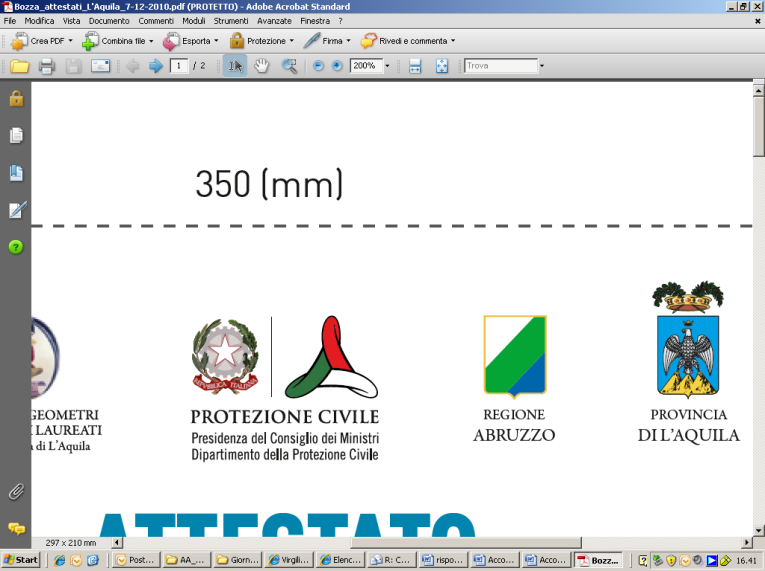 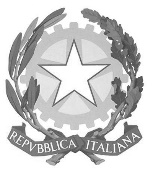 MODULO PER L’ISCRIZIONE NEGLI ELENCHI DI CUI AL DPCM 8 LUGLIO 2014Al Responsabile dell’Elenco REGIONE UMBRIA – SERVIZIO PROTEZIONE CIVILE ED EMERGENZEe p.c. al Capo del Dipartimento della Protezione CivileOGGETTO: Richiesta di iscrizione agli Elenchi di cui al DPCM 8 luglio 2014Il/La sottoscritto/a ________________________ richiede di essere iscritto all’Elenco, Sezione di cui al decreto del Presidente del Consiglio dei Ministri 8 luglio 2014, di seguito indicati.Elenco:	ELENCO REGIONALE UMBRIASezione:		1 – regionale (NT-REG-Sez. 1)			2 – nazionale (NT-REG-Sez. 2)Ai fini dell’iscrizione dichiara i dati di seguito indicati (*informazioni obbligatorie).DATI ANAGRAFICI E PERSONALINome* _______________________________________________ Cognome* _______________________________________________Luogo di nascita* _________________________________ Data di nascita: * _____________________Codice Fiscale * _____________________________________________________________________Indirizzo* ________________________________________________________ CAP.* ______________Telefono cellulare 1*________________________ Telefono cellulare 2 _________________________Telefono fisso 1* _________________________ Telefono fisso 2 _______________________________E-mail* _____________________________________________________________________________Pec* ______________________________________________________________________________Possesso di SPID	 *	□ NO   	□ SÌPossesso di firma digitale *		NO		SI indicare il sistema di autenticazione online _________________TITOLO DI STUDIOTitolo di studio* _________________________________________________________________________Altre specializzazioni 1 ___________________________________________________________________Altre specializzazioni 2 ___________________________________________________________________Altre specializzazioni 3 ___________________________________________________________________FOTO DI RICONOSCIMENTO*Si allega foto con l’impegno di fornire la stessa in formato digitale, obbligatoria ai fini del perfezionamento dell’iscrizione ed il rilascio del tesserino di riconoscimento.ELENCO ORDINARIO / SUB ELENCHI SPECIALI PER CUI SI RICHIEDE L’ISCRIZIONE E RELATIVO REQUISITO DI IDONEITÀ*	Elenco Ordinario Valutatori Aedesse è stata barrata la casella, scegliere obbligatoriamente una delle 3 opzioni seguenti e compilare le relative informazioni richieste	1. Idoneità conseguita in un corso AeDES abilitante dopo il 2 gennaio 2018Corso: _________________________________________________________________Organizzato da: _________________________________________________________Sede di svolgimento: ____________________________________________________Data conseguimento titolo (esame finale): _____________________________________Per l’idoneità di tipo 1, l’iscrizione vale dalla data di conseguimento del Titolo, per i corsi successivi all’entrata in vigore delle indicazioni operative OPPURE dalla data all’entrata in vigore delle indicazioni operative, per i corsi dal 2 gennaio 2018 fino all’entrata in vigore delle indicazioni operative	2. Idoneità conseguita in un corso (AeDES e/o GL-AeDES) abilitante prima del 2 gennaio 2018Corso: _________________________________________________________________Organizzato da: _________________________________________________________Sede di svolgimento: ____________________________________________________Conseguimento titolo (esame finale) nell’ambito del medesimo corso:	SI se è stata barrata la casella SI, indicare la data Data conseguimento titolo (esame finale): ____________________	NO se è stata barrata la casella NO, indicare le informazioni seguentiCorso: __________________________________________________________Organizzato da: ___________________________________________________Sede di svolgimento: _______________________________________________Data conseguimento titolo (esame finale): _______________________________A	Partecipato ad una campagna di sopralluogo negli ultimi 5 anni (2015-2020):	SI se è stata barrata la casella SI, compilare il box A.1Evento del _________________________________________ N. giorni _________	NO se è stata barrata la casella NO, compilare i box A.1 e A.2A.1	Si è seguito un Seminario ridotto di Aggiornamento:	SI se è stata barrata la casella SI, indicare le informazioni seguenti:Titolo: __________________________________________________________Data: ___________________________________________________________A.2	Si è seguito un Corso di Aggiornamento con Esercitazione:	SI se è stata barrata la casella SI, indicare le informazioni seguenti:Corso: _________________________________________________________Data: ___________________________________________________________Per l’idoneità di tipo 2, l’iscrizione è possibile se si è in possesso del requisito A + A.1 oppure A.1 + A.2 e decorre dalla data di emanazione delle Indicazioni operative	3. Esperto AeDES	partecipazione certificata, alla data di emanazione delle presenti Indicazioni, ad attività di rilievo del danno ed agibilità post evento effettuata a partire dal 1997 per almeno 3 differenti eventi con un numero minimo complessivo di 15 giornate effettive di attività oppure un singolo evento con 30 giornate effettive di attività;Evento del _____________________________________________ N. giorni ___Evento del _____________________________________________ N. giorni ___Evento del _____________________________________________ N. giorni ___	partecipazione certificata alla predisposizione di atti normativi, direttive e circolari inerenti al rilievo del danno e dell’agibilità post sisma, pubblicati ed ufficializzati attraverso specifici atti normativi.Riferimento 1 ________________________________________________________Riferimento 2 ________________________________________________________Riferimento 3 ________________________________________________________L’idoneità di tipo 3 vale esclusivamente per i dipendenti pubblici.	Sub Elenco Speciale Valutatori GL-Aedesse è stata barrata la casella, scegliere obbligatoriamente una delle 3 opzioni seguenti e compilare le relative informazioni richieste:	1. Idoneità conseguita in un corso GL-AeDES abilitante dopo il 2 gennaio 2018Corso: __________________________________________________________________Organizzato da: ____________________________________________________________Sede di svolgimento: ________________________________________________________Data conseguimento titolo (esame finale): _______________________________________Per l’idoneità di tipo 1, l’iscrizione vale dalla data di conseguimento del Titolo, per i corsi successivi all’entrata in vigore delle indicazioni operative OPPURE dalla data all’entrata in vigore delle indicazioni operative, per i corsi dal 2 gennaio 2018 fino all’entrata in vigore delle indicazioni operative	2. Idoneità conseguita in un corso GL-AeDES abilitante prima del 2 gennaio 2018Corso: _________________________________________________________________Organizzato da: ____________________________________________________________Sede di svolgimento: _______________________________________________________Conseguimento titolo (esame finale) nell’ambito del medesimo corso:	SI se è stata barrata la casella SI, indicare la dataData conseguimento titolo (esame finale): _________________________________	NO se è stata barrata la casella NO, indicare le informazioni seguentiCorso: _____________________________________________________________Organizzato da: _____________________________________________________Sede di svolgimento: __________________________________________________Data conseguimento titolo (esame finale): _________________________________B	Partecipato ad una campagna di sopralluogo negli ultimi 5 anni (2015-2020):	SI se è stata barrata la casella SI, compilare il boxB.1Evento del _________________________________________ N. giorni _________	NO se è stata barrata la casella NO, compilare i boxB.1 e B.2B.1	Si è seguito un Seminario ridotto di Aggiornamento:	SI se è stata barrata la casella SI, indicare le informazioni seguenti:Titolo: _____________________________________________________________Data: ______________________________________________________________B.2	Si è seguito un Corso di Aggiornamento con Esercitazione:	SI se è stata barrata la casella SI, indicare le informazioni seguenti:Corso: _____________________________________________________________Data: ______________________________________________________________L’iscrizione è possibile se si è in possesso del requisito B + B.1 oppure B.1 + B.2 e decorre dalla data di emanazione delle Indicazioni operative	3. Esperto GL-AeDES	partecipazione certificata, alla data di emanazione delle presenti Indicazioni, ad attività di rilievo del danno ed agibilità post evento effettuata a partire dal 1997 per almeno 3 differenti eventi con un numero minimo complessivo di 15 giornate effettive di attività oppure un singolo evento con 30 giornate effettive di attività;Evento del _____________________________________________ N. giorni _____Evento del _____________________________________________ N. giorni _____Evento del _____________________________________________ N. giorni _____	partecipazione certificata alla predisposizione di atti normativi, direttive e circolari inerenti al rilievo del danno e dell’agibilità post sisma con riferimento ad edifici prefabbricati o di grande luce pubblicati ed ufficializzati attraverso specifici atti normativi.Riferimento 1 ________________________________________________________Riferimento 2 ________________________________________________________Riferimento 3 ________________________________________________________L’idoneità di tipo 3 vale esclusivamente per i dipendenti pubblici.	Sub Elenco Speciale Valutatori BBCC/Chiese e Palazzise è stata barrata la casella, scegliere obbligatoriamente una delle 3 opzioni seguenti e compilare le relative informazioni richieste:	1. Idoneità conseguita in un corso BBCC/Chiese e Palazzi abilitante dopo l’entrata in vigore delle Indicazioni operativeCorso: ___________________________________________________________________Organizzato da: ____________________________________________________________Sede di svolgimento: ________________________________________________________Data conseguimento titolo (esame finale): ________________________________________Per l’idoneità di tipo 1, l’iscrizione vale dalla data di conseguimento del Titolo.	2. Idoneità conseguita in un corso in un corso BBCC/Chiese e Palazzi abilitante prima dell’entrata in vigore delle Indicazioni operativeCorso: ___________________________________________________________________Organizzato da: ____________________________________________________________Sede di svolgimento: ________________________________________________________Conseguimento titolo (esame finale) nell’ambito del medesimo corso:	SI se è stata barrata la casella SI, indicare la dataData conseguimento titolo (esame finale): _________________________________	NO se è stata barrata la casella NO, indicare le informazioni seguentiCorso: _____________________________________________________________Organizzato da: _____________________________________________________Sede di svolgimento: __________________________________________________Data conseguimento titolo (esame finale): _________________________________C	Partecipato ad una campagna di sopralluogo negli ultimi 5 anni (2015-2020):	SI se è stata barrata la casella SI, compilare il box C.1Evento del _________________________________________ N. giorni _________	NO se è stata barrata la casella NO, compilare i box C.1 e C.2C.1	Si è seguito un Seminario ridotto di Aggiornamento:	SI se è stata barrata la casella SI, indicare le informazioni seguenti:Titolo: _____________________________________________________________Data: ______________________________________________________________C.2	Si è seguito un Corso di Aggiornamento con Esercitazione:	SI se è stata barrata la casella SI, indicare le informazioni seguenti:Corso: _____________________________________________________________Data: ______________________________________________________________L’iscrizione è possibile se si è in possesso del requisito C + C.1 oppure C.1 + C.2 e decorre dalla data di emanazione delle Indicazioni operative.	3. Esperto BBCC/Chiese e Palazzi	partecipazione certificata, alla data di emanazione delle presenti Indicazioni, ad attività di rilievo del danno ed agibilità post evento effettuata a partire dal 2006 per almeno 3 differenti eventi con un numero minimo complessivo di 15 giornate effettive di attività oppure un singolo evento con 30 giornate effettive di attività;Evento del _____________________________________________ N. giorni _____Evento del _____________________________________________ N. giorni _____Evento del _____________________________________________ N. giorni _____	partecipazione certificata alla predisposizione di atti normativi, direttive e circolari specificamente inerenti al rilievo del danno e dell’agibilità post sisma con riferimento a edifici monumentali quali Chiese e Palazzi dichiarati di interesse culturale pubblicati ed ufficializzati attraverso specifici atti normativi.Riferimento 1 ________________________________________________________Riferimento 2 ________________________________________________________Riferimento 3 ________________________________________________________L’idoneità di tipo 3 vale esclusivamente per i dipendenti pubblici.PRIORITÀ DI INGAGGIO*se è stata richiesta l’iscrizione a più sub elenchi, barrare quello su cui si segnala la priorità d’ingaggio	Elenco ordinario Valutatore AeDES	Sub Elenco speciale Valutatore GL-AeDES	Sub Elenco speciale Valutatore BBCC/Chiese e PalazziNote __________________________________________________________________________________AMMINISTRAZIONE/STRUTTURA/ORGANIZZAZIONE/ORDINE-COLLEGIO DI APPARTENENZA*Scegliere solo una delle tre opzioni seguenti, in funzione della Lista di cui all’art. 1 del DPCM 08/07/2014 a cui si desidera iscriversi 	Dipendente di Pubblica Amministrazione*	Amministrazione di appartenenza ______________________________________________	Certificazione dell’Amministrazione di appartenenza (art. 2 c. 1 DPCM 8 luglio 2014)Rilasciata da: ______________________________________________________________Data: __________________________ N. protocollo: _______________________________	Iscrizione ad un Ordine/Collegio professionaleOrdine/Collegio di afferenza: __________________________________	N. iscrizione: ___________	Abilitazione all’esercizio della professione di ______________________________________	Organizzazione di volontariatoOrganizzazione di appartenenza ________________________________________________________	Iscrizione ad un Ordine/Collegio professionaleOrdine/Collegio di afferenza: __________________________________	N. iscrizione: ___________	Abilitazione all’esercizio della professione di ______________________________________	Libero Professionista	Iscrizione ad un Ordine/Collegio professionaleOrdine/Collegio di afferenza: __________________________________	N. iscrizione: ___________	Abilitazione all’esercizio della professione di ______________________________________Il/La sottoscritto/a ________________________ si impegna, sotto la propria responsabilità, a comunicare entro 30 giorni dall’avvenuto cambiamento, le eventuali variazioni dei dati e delle informazioni autocertificate.Data, ______________			Firma, _________________________________Il/La sottoscritto/a ________________________, consapevole delle sanzioni penali richiamate dall’art. 76 del D.P.R. 28/12/2000 n. 445 e s.m.i. in caso di dichiarazioni mendaci e di formazione o uso di atti falsi, in data __/__/____ dichiara che quanto sopra esposto corrisponde a verità.Si autorizza il trattamento dei dati ai sensi delle disposizioni di cui al D.Lgs. 30 giugno 2003, n. 196 e s.m.i..Data, ______________			Firma,  ________________________________DA COMPILARE A CURA DELL’ELENCO/SEZIONE DI AFFERENZANome ________________________Cognome ________________________Data iscrizione ELENCO/SEZIONE: _________________________________________________________Data inizio quinquennio: _____________________________________________________________Codice Parlante	                       ALLEGATO 1DA COMPILARE A CURA DEI SOLI DIPENDENTI DELLA PUBBLICA AMMINISTRAZIONE CHE HANNO FREQUENTATO UN CORSO AEDES / GL-AEDES PRIMA DEL 2 GENNAIO 2018VALUTAZIONE DELL’IMPATTO, CENSIMENTO DEI DANNI E RILIEVO DELL’AGIBILITA’ POST-SISMA SULLE STRUTTURE PUBBLICHE E PRIVATE E SUGLI EDIFICI DI INTERESSE CULTURALE, IN CASO EVENTI EMERGENZIALI DI CUI ALL’ART. 7, COMMA 1, DEL D. LGS. N. 1 DEL 2 GENNAIO 2018 – CODICE DELLA PROTEZIONE CIVILE. “INDICAZIONI OPERATIVE DEL CAPO DEL DIPARTIMENTO DELLA PROTEZIONE CIVILE PER LA FORMAZIONE DEI TECNICI DELLA PUBBLICA AMMINISTRAZIONE, DELLE ORGANIZZAZIONI DI VOLONTARIATO E PROFESSIONISTI ISCRITTI AGLI ALBI DI ORDINI E COLLEGI”.DISPOSIZIONE TRANSITORIA. RICONOSCIMENTO DI PERCORSI FORMATIVI E DI ESPERIENZE PROFESSIONALI ANTECEDENTI AL 2 GENNAIO 2018.SEMINARI DI AGGIORNAMENTODicembre 2020 – febbraio 2021MODULO DI ISCRIZIONEIl/La sottoscritto/a _________________________________________________________________avendo già superato i test di valutazione di corsi di formazione per la compilazione delle schede Aedes e/o Gl-Aedes organizzati dal Dipartimento della protezione civile insieme con le Regioni e le Province autonome e con i consigli nazionali, gli ordini o i collegi professionali, prima del 2 gennaio 2018CHIEDEdi partecipare ai seminari di aggiornamento promossi dai soggetti sopra citati, ai fini del riconoscimento di percorsi formativi e di esperienze professionali, ai sensi del Punto 6. Disposizione transitorie, delle Indicazioni Operative emanate dal Capo del Dipartimento della protezione civile, in data 29 ottobre 2020, per la formazione dei tecnici della pubblica amministrazione, delle organizzazioni di volontariato e professionisti iscritti agli albi di ordini e collegi.Data, ______________			Firma,  ________________________________INFORMATIVA PER IL TRATTAMENTO DEI DATI PERSONALI RELATIVI ALLA PARTECIPAZIONE ALLE ATTIVITA’ FORMATIVE E RELATIVA ISCRIZIONE AGLI ELENCHI DEL NUCLEO TECNICO NAZIONALE DI CUI AL DPCM 8 LUGLIO 2014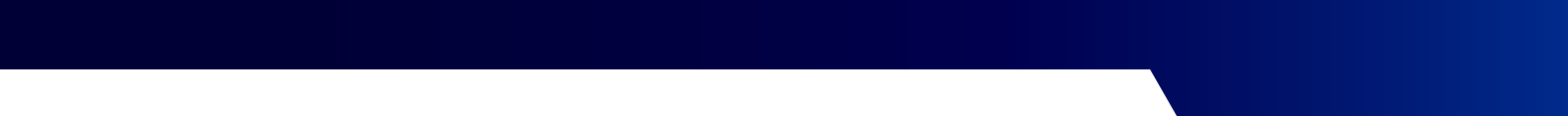 Ai sensi degli articoli 13 e 14 del Regolamento (UE) 2016/679 del Parlamento Europeo e del Consiglio, del 27 aprile 2016, relativo alla protezione delle persone fisiche con riguardo al trattamento dei dati personali, nonché alla libera circolazione di tali dati e che abroga la direttiva95/46/CE (regolamento generale sulla protezione dei dati) (di seguito GDPR), la Presidenza delConsiglio dei ministri – Dipartimento della Protezione Civile (di seguito DPC) desidera informarLa che i dati personali da Lei forniti, o comunque ottenuti nell’esercizio delle proprie attività istituzionali, formeranno oggetto ditrattamento nel rispetto della normativa sopra richiamata. A tal riguardo, si forniscono le seguenti informazioni relative al trattamento dei dati che riguardano la sua persona.Titolare del trattamentoIl Titolare del trattamento dei dati è la Presidenza del Consiglio dei Ministri - Dipartimento della protezione civile con sede legale in Via Ulpiano 11, 00193 Roma, protezionecivile@pec.governo.it.Il personale in forze al Dipartimento può venire a conoscenza dei dati nell'ambito delle proprie attività istituzionali, qualora tale comunicazione sia funzionale al perseguimento delle finalità del trattamento.Co-Titolare del trattamentoSono Co-Titolari del trattamento dei dati i soggetti responsabili degli Elenchi del Nucleo Tecnico Nazionale di cui al DPCM 8 luglio 2014. I dati di contatto sono forniti nell’informativa specifica, che sarà predisposta a cura del Co-Titolare.Responsabile della protezione dei dati RPDIl Capo del Dipartimento, ai sensi dell’art. 37 del Regolamento UE 2016/679, ha designato quale Responsabile della protezione dei dati personali l’avv. Antonio Scalzo con recapito in Via Ulpiano 11, 00193 Roma. Per eventuali comunicazioni al responsabile è possibile utilizzare i seguenti contatti:e-mail PEC: protezionecivile@pec.governo.ite-mail: responsabileprotezionedatidpc@protezionecivile.itFinalità di trattamentoI dati personali da Lei forniti o comunque raccolti dal DPC e dagli altri soggetti co-titolari dei dati medesimi verranno trattati per le finalità connesse all’organizzazione delle attività formative, nonché alla costituzione degli Elenchi del Nucleo Tecnico Nazionale di cui al DPCM 8 luglio 2014 e gestione del rapporto di collaborazione da Lei instaurato con il DPC e gli altri soggetti co-titolari, per l’assolvimento dei compiti di interesse pubblico o connessi all’esercizio delle pubbliche funzioni di competenza, o per le finalità ulteriori previste in esecuzione di obblighi di regolamento, di legge e di normativa europea.Tali dati sono trattati ai sensi del “Regolamento UE 2016/679 relativo alla protezione delle persone fisiche con riguardo al trattamento e alla libera circolazione dei dati personali”, noto come GDPR (General Data Protection Regulation) e del Decreto Legislativo 196/03, revisionato dal Decreto legislativo 101/18.Modalità di trattamento e Destinatari o categorie di destinatari dei datiIl trattamento dei dati personali è effettuato attraverso procedure informatizzate, nei modi e nei limiti necessari a perseguire le predette finalità.I dati possono inoltre essere trattati in forma aggregata e anonima per finalità statistiche.I dati possono essere comunicati in forma aggregata e anonima ad altri enti pubblici per l'esecuzione del servizio richiesto e ad altri soggetti, cui la facoltà di accedere ai dati sia riconosciuta da disposizioni di legge o di normativa secondaria per finalità di protezione civile e di pubblica utilità. A titolo esemplificativo, i predetti dati potranno essere comunicati agli enti che gestiscono forme di previdenza e assistenza o di assicurazione per gli infortuni sul lavoro e le malattie professionali, ad organi di vigilanza e controllo, ad autorità giudiziarie, ad istituti di creditoNon è previsto il trasferimento di predette informazioni in Paesi Terzi, salvo il caso in cui tale trasferimento sia legittimato da specifiche situazioni di salvaguardia dell’incolumità fisica degli interessati, interesse pubblico prevalente o sicurezza nazionale, nel rispetto della normativa in materia di tutela dei dati personali. Laddove il trattamento specifico coinvolga soggetti qualificati come Responsabile del Trattamento, i dati di contatto sono forniti nell’informativa specifica, relativa alle operazioni eseguite per conto del Titolare.Conservazione dei datiI dati relativi agli interessati sono conservati in formato digitale, per il tempo necessario al perseguimento delle finalità per le quali sono raccolti e trattati. I dati saranno ulteriormente conservati per un periodo di dieci anni per ottemperare ad eventuali richieste di accesso e per la difesa in sede giudiziaria.Diritti dell’interessatoGli utenti possono esercitare i diritti previsti dagli artt. 15 e ss. del GDPR, tra cui il diritto di ottenere la cancellazione, la rettifica, l'aggiornamento, la limitazione al trattamento dei dati. Tali diritti possono essere esercitati rivolgendosi al Titolare del trattamento attraverso la casella protezionecivile@pec.governo.it.Reclamo all’Autorità GaranteGli interessati, ricorrendone i presupposti, hanno, altresì, il diritto di proporre reclamo al Garante, così come previsto dall’art. 77 del GDPR, quale autorità di controllo ai seguenti recapiti: Piazza Venezia, n.11 00186 ROMA Fax: (+39) 06.69677.3785 Centralino telefonico: (+39) 06.696771 E-mail: garante@gpdp.it.Per presa visione	Data, ______________			Firma,  ________________________________